The Sgt. James Flessa Memorial Scholarship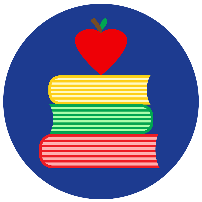 Administered by the Russellville School Foundation2023-2024 School YearDEADLINE:  March 15, 2024This application must be typed.Last Name:       		First Name:       			MI:       Date of Birth:       Address:       City/State/ZIP:       Email Address:       Father’s Name:       				Cell Number:       Father’s Employer:       Mother’s Name:       				Cell Number:       Mother’s Employer:       Where do you plan to attend college/technical school?       Have you been admitted?       		Month/Year You Plan to Enter:       Probable Major:       Career Goal:       ACTIVITIESList all significant school activities and offices held, letters earned, etc.What paid work experience do you have?  COMMUNITY ACTIVITIESIn what out-of-school activities have you participated?  (church, community, etc.)HOBBIESWhat are your hobbies?Awards and HonorsWhat awards and honors have you received?  ESSAYCompose a statement of not more than 200 words explaining the reasons you pledged to be a sober driver.  Why do you think some young people continue to drink and drive knowing the dangers and tragedies of driving impaired?  How can you persuade fellow students and loved ones to drive sober? State any conditions or physical impairments that may involving expenses or possible hardships which the selection committee should take into consideration._________________________________________	_______________________________________                      Signature of Student					Signature of Parent